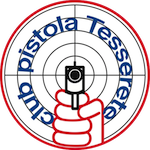 Cognome e Nome:	Nazionalità:	Se straniero, luogo d’origine:Indirizzo :	Data di nascita:CAP:	Località:	Cellulare:Professione:	Telefono casa:Indirizzo email:	Telefono lavoro:Assicurazione RC (compagnia e numero polizza) :	Numero AVS:E’ già in possesso di un’arma:	Si:  		  No:   Chiedo di far parte del  CLUB  PISTOLA  TESSERETE  in qualità di:   Socio attivo: 	   Socio sostenitore: La tassa forfettaria di CHF 160.-- permette di praticare il tiro alle 3 distanze!	I giovani sotto i 25 anni pagano metà delle tasse annuali.Luogo e data:      	Firma:DICISIONE  DEL  COMITATO:	ACCETTATO  	NON  ACCETTATO  Data:	Firme:Tassa entrata (unatantum):A) Entrata:CHF150.--Stranieri  CHF  200.--  Stranieri  CHF  200.--  B) Annua:10 metriCHF60.--25/50 metriCHF130.--C) Licenza FST(facoltativa)CHF20.--